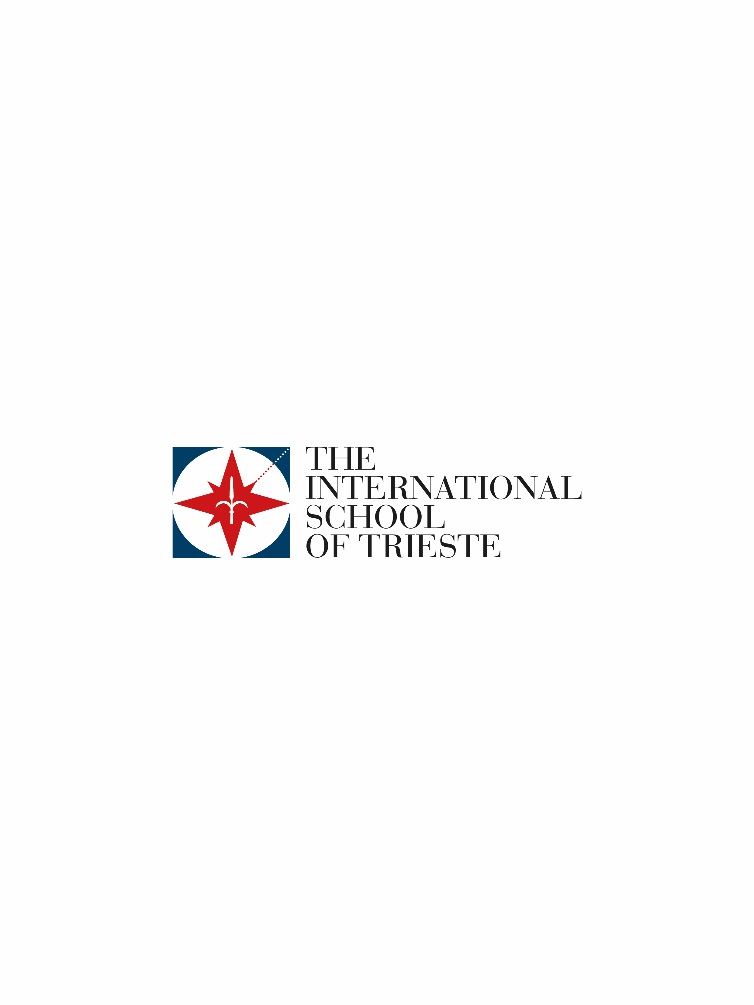 TERMINI E CONDIZIONI ANNO SCOLASTICO 2024 – 2025RETTE SCOLASTICHE ANNO 2024 - 2025Kinder 2 (part-time)		€    4.722,00 *Kinder 2 full time e Kinder 3&4		€    7.870,00Kinder 5		€    8.850,00Elementari		€    9.990,00Medie		€   10.430,00Liceo		€   11.060,00Liceo con “supervisor” (a distanza)		€   15.490,00Prima iscrizione (a studente)		€       400,00Riscrizione anni successivi		€       260,00Supervision pomeridiana		€       480,00Navetta Trieste (Piazza Oberdan) 		€    1.160,00 **Navetta Ronchi dei Legionari		€    2.510,00 **Navetta Udine		€    3.020,00 *** Il part-time con relativa riduzione della retta annuale è ammesso soltanto nel Kinder 2.** La quota per il trasporto è stata commisurata ai costi ed ai partecipanti dell’anno scolastico in corso. La Scuola si riserva di comunicare eventuali variazioni per il prossimo anno scolastico a seconda del numero dei partecipanti.TERMINI E CONDIZIONICondizioni di Pagamento:La retta scolastica è annuale, unica, ed è interamente dovuta all’atto dell’iscrizione dello studente ad una classe. Non sono concessi rimborsi e riduzioni per assenze. La sua eventuale rateizzazione non rende frazionata l’obbligazione.La retta deve essere versata esclusivamente tramite bonifico bancario, alternativamente:in un’unica soluzione entro il 30 settembre;in dieci rate di pari importo da versarsi entro il giorno 15 di ciascun mese a partire dal mese di settembre (15.09.24, 15.10.24, ecc…). Dal terzo figlio in poi la tassa di riscrizione e la retta vengono ridotte del 50%.Nel caso di omesso versamento di due ratei della retta annuale, anche non consecutivi, la Scuola sarà legittimata ad agire per il recupero coattivo dell’intera retta scolastica ancora dovuta e avrà facoltà di interrompere la frequenza scolastica dell’alunno con un preavviso di 30 giorni. In caso di ritardato o mancato pagamento delle rette, entrambi i genitori saranno chiamati a risponderne in solido, in forza dell’iscrizione scolastica sottoscritta da entrambi.Normativa generale:La retta annuale comprende i pasti giornalieri e il comodato d’uso dei libri di testo di proprietà della Scuola.Formalizzata l’iscrizione annuale la retta annuale è interamente dovuta dalle famiglie. Tuttavia qualora, per valide e motivate ragioni, giudicate tali dal Comitato di Presidenza della Scuola, i genitori ritirino i loro figli prima della fine dell’anno scolastico per il quale hanno richiesto l’iscrizione, potranno vedersi ridotto la somma complessivamente dovuta di: nove ratei della retta se il ritiro avviene entro il 30 aprile che precede l’inizio dell’anno scolastico di riferimento, stante l’esigenza della Scuola di provvedere alla corretta programmazione delle classi per l’anno scolastico successivo;otto ratei della retta se il ritiro avviene entro il successivo 30 giugno; sette ratei della retta se il ritiro avviene dal successivo 1 luglio al successivo 31 agosto;sei ratei della retta se il ritiro avviene dal successivo 1 settembre al 31 dicembre nell’anno scolastico di riferimento. Deroghe alle condizioni di cui al presente punto 7 saranno possibili in casi comprovati di eccezionale gravità e con delibera motivata del Board.La famiglia, con la sottoscrizione del presente modulo, dichiara di aver preso visione del regolamento scolastico pubblicato sul sito web della Scuola (www.istrieste.org) e di rispettarlo.Il Consiglio di Amministrazione stabilisce le rette di frequenza e le rinnova annualmente. In casi del tutto eccezionali, si riserva il diritto di adeguarle nel corso dell’anno scolastico.